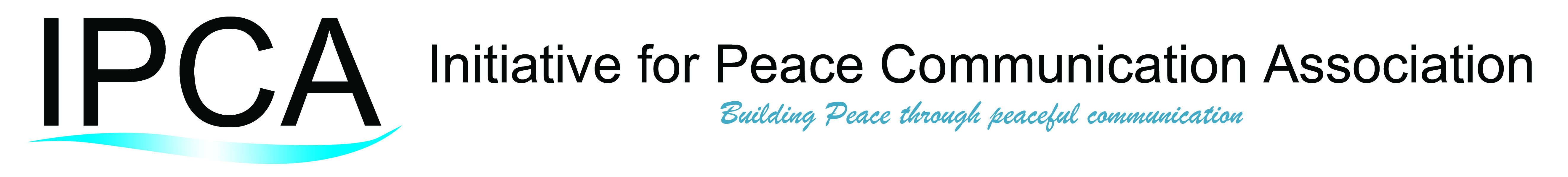 Vacancy announcementPosition title: Resource Mobilization Manager Report to: Executive Director Location: Juba, South SudanStarting date:                                 ASAPSalary:      According to IPCA salary scale Depending on experience and qualificationContract Duration: 3 months probation, renewable depending on performanceAbout us:IPCA is a non-profit and non-governmental South Sudanese organization founded in 2010, and dually registered with the ministry of Justice under registration No.1899and South Sudan Relief and Rehabilitation Commission, under No.621. IPCA seeks to recruit a highly competed proactive and self-driven person (national or international expert) to fill the position of Resource Mobilization Manager to be based in Juba..Primary responsibilitiesEnsure appropriate representation of IPCA at strategic donor, partner, and government meetings that could lead to resource requisition and collaboration.Develop and implement a fully integrated fundraising and partnership resource mobilization and development strategy.Modify organization polices and strategic plan to meet the interest of government, donors and partners.  Identify and respond to grant opportunities and maintain a grant tracking matrix as well as a grant database.Review monitor and document donor funding policies and rends in the country.Leads resource mobilization capacity development planning and implementation for the country office.Identify and maintain consortia in pre parathion for up-coming and on-going opportunities.Coordinate opportunities for Executive Director to meet with donors.Coordinates all marketing/communication and fund raising development activities in the country offices also serving as the grant writer for communication and marketing/public awareness material that utilize personalized stories/testimonials, program outcome and engaging images.Manage the coordination of the grant implementation process in collaboration with all units, including the development of work plan, technical and management approaches, correspondence, budgeting’s, contract agreements, supports and close-outs at the country office level.Track, monitor, and ensure successful grant and contract management and fulfillment in accordance with donor requirements.Support the writing of programmatic reports and technical documents.Assist compliance and finance staff in the review, processing and reconciling of invoices to budget.QualificationsAdvance degree of Project Planning and Management, Public Relation, public Administration and Development Studies7-10 years experience in programme management, fundraising, resource mobilization and public relations with International organizationProven records in raising funds from UN agencies, DFID, European Union and USAID and foundations.Able to multi task, set priorities and work under tight deadlineStrong interpersonal cultural and diplomatic skills.How to apply Interested applicants should send their application including cvs and contact details of 3 referees address to the Email-ipcasouthsudan@gmail.com or drop hard copies to IPCA office next to EB clinic sukMelisha munuki before 15/01/2017 Please indicate clearly that you are applying for the above mentioned position in the subject and in your cover letter. Selected candidates will be invited for interviews.